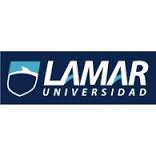 ALVARADO LUEVANO CARLOS LNI 14296.-ACOMBIOS A LA ONUCAMBIOS A LA ONUUno de los cambios que yo le hiciera a la organización internacional de las naciones unidas seria que en conflictos de guerra tuvieran más mano dura para tomar las decisiones, no ser tan diplomáticos porque en muchos países por las guerras o guerrillas muren muchos inocentes y la ONU debería de intervenir sin dialogar tanto ya que tienen el poder de ya sea atacar o llamar la atención pero con ejército, no estoy diciendo que declaren la guerra a ese país pero si que hagan algo para que se controle, porque si nos ponemos en los zapatos de esas personas que están sufriendo por cosas que ellos no tienen nada que ver y saber que los demás países pueden hacer algo y no lo hacen yo en lo personal estaría muy molesto.Uno de los otros puntos seria que no importara cuanto a portan los países ya que con eso les da más autoridad a los demás a lo que voy con este punto que puede haber un país que no tenga mucho dinero pero que tenga buenas ideas pero como no aporta mucho no lo tomaran en cuenta como a los países que si aportan más, también no se me hace justo porque países de los más ricos lo hacen para poder atacar a otros países o cambiar cosas que no les parece ejemplo estados unidos de américa este país es uno de los que más aporta pero es el país que más entra en conflictos con otros países para poder quitarles sus riquezas.Otro punto sería más apoyo para los países menos desarrollados que se enfocaran más en ellos, ayudarles a los gobiernos de esos países con el control de educación, seguridad , salud ya que como en África es uno de los países mas pobres pero con los que tienen  un potencial muy grande solo que por su estructura no se puede llevar a cabo yo sé que es muy difícil pero si se hace un programa de ayudas sería mejor ya que en la ONU se encuentras los países más grandes del mundo y se pusieran a organizar un punto así sería posible.